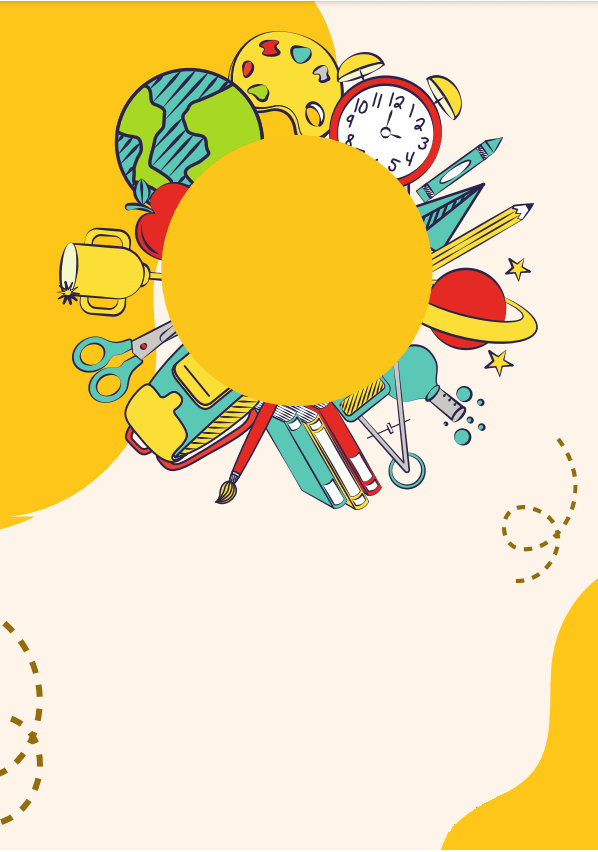 DENOTEVŘEVŘENÝCHDVEŘÍ20.3.2024Základní škola a mateřská škola Pyšel Vás srdečně zve na návštěvu do základní školy. Od 7. 45 do 10.30. Těšíme se na Vás. 